ПРОЕКТ РЕШЕНИЯРОССИЙСКАЯ ФЕДЕРАЦИЯРЕСПУБЛИКА ХАКАСИЯСОВЕТ ДЕПУТАТОВКАЛИНИНСКОГО СЕЛЬСОВЕТАУСТЬ-АБАКАНСКОГО РАЙОНАРЕШЕНИЕ«____»__________2022 г.                        с. Калинино                                        № ____О внесении изменений и дополнений вУстав муниципального образования Калининский сельсовет Усть-Абаканского района Республики ХакасияРуководствуясь пунктом 1 части 10 статьи 35 Федерального закона от 06.10.2003       № 131-ФЗ «Об общих принципах организации местного самоуправления в Российской Федерации» (с последующими изменениями), пунктом 1 части 1 статьи 29 Устава муниципального образования Калининский сельсовет Усть-Абаканского района Республики Хакасия, Совет депутатов Калининского сельсовета Усть-Абаканского района Республики ХакасияРЕШИЛ:Внести в Устав муниципального образования Калининский сельсовет        Усть-Абаканского района Республики Хакасия, принятый решением Совета депутатов муниципального образования Калининский сельсовет от 16.01.2006 № 11 (в редакции от 21.11.2007 № 24, 30.10.2008 № 39, 22.07.2009 № 17, 12.07.2010 № 16, 19.11.2010 № 9, 09.12.2011 № 35, 25.05.2012 № 11, 19.12.2012 № 39, 31.05.2013 № 22, 05.11.2013 № 50, 30.12.2013 № 63, 10.04.2014 № 12, 22.10.2014 № 28, 27.02.2015 № 12, 22.12.2015 № 19, 20.06.2016 № 18, 27.12.2016 № 38, 31.03.2017 № 5, 04.07.2017 № 27, 25.06.2018 № 8, 16.11.2018 № 27, 10.06.2019 № 14, 31.01.2020 № 2, 09.09.2020 № 26, 12.05.2021 № 18, 16.12.2021 № 47), следующие изменения и дополнения:1) пункт 14 части 1 статьи 9 признать утратившим силу;2) часть 2 статьи 42 изложить в следующей редакции:«2. В случае, если специалист 1 категории администрации поселения отсутствует или не соответствует условиям, установленным в части 1 настоящей статьи, полномочия главы поселения исполняет должностное лицо администрации поселения, на основании решения Совета депутатов.»;3) часть 1 статьи 47.1 дополнить абзацем следующего содержания:«Муниципальный контроль подлежит осуществлению при наличии в границах поселения объектов соответствующего вида контроля.».2. Настоящее решение подлежит опубликованию (обнародованию) после его государственной регистрации и вступает в силу после его официального опубликования (обнародования).Глава Калининского сельсоветаУсть-Абаканского района Республики Хакасия 				                                            Сажин И.А.   Р Е Ш Е Н И Еот  28.04.2022года                           с. Калинино                               № 14О проекте решения Совета депутатов Калининского сельсовета«О внесении изменений и дополнений вУстав муниципального образования Калининский сельсовет Усть – Абаканского района Республики Хакасия»Руководствуясь п. 1 ч. 10 ст. 35 Федерального закона от 06.10.2003г. № 131-ФЗ «Об общих принципах организации местного самоуправления в Российской Федерации» (с последующими изменениями), п. 1 ч. 1 ст. 29 Устава муниципального образования Калининский сельсовет Усть – Абаканского района Республики Хакасия, Совет депутатов  Калининского сельсовета Усть – Абаканского района Республики ХакасияРЕШИЛ:Проект решения Совета депутатов  Калининского сельсовета  «О внесении изменений и дополнений в Устав муниципального образования Калининский сельсовет Усть – Абаканского района Республики Хакасия» принять для публичного обсуждения (Приложение Проект решения).Назначить публичные слушания по проекту решения Совета депутатов  Калининского сельсовета «О внесении изменений и дополнений в Устав муниципального образования Калининский сельсовет» на 14 часов 00 минут,27.05.2022 в  здании МКУК КДЦ «Центр» с. Калинино по адресу: с. Калинино,       ул. Школьная, 58.Настоящее решение вступает в силу со дня его официального опубликования(обнародования).ГлаваКалининского сельсовета                                                                          Сажин И.А.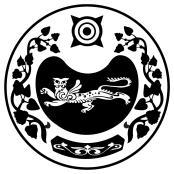 